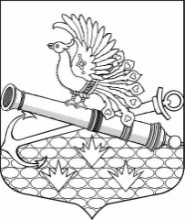 МУНИЦИПАЛЬНЫЙ СОВЕТ МУНИЦИПАЛЬНОГО ОБРАЗОВАНИЯМУНИЦИПАЛЬНЫЙ ОКРУГ ОБУХОВСКИЙШЕСТОЙ СОЗЫВ192012, Санкт-Петербург, 2-й Рабфаковский пер., д. 2, тел. (факс) 368-49-45E-mail: info@ moobuhovskiy.ru     Сайт: http://мообуховский.рфРЕШЕНИЕ № 36-2022/6«12» октября 2022 года                                                             Принято муниципальным советом«О внесении изменений в решение МС МО МО Обуховский от 18.05.2021 № 10-2021/6 «Об утверждении Положенияо публичных слушаниях во внутригородском муниципальном образовании города федерального значения Санкт-Петербурга муниципальный округ Обуховский»В соответствии с Федеральным законом от 09.02.2009г. №8-ФЗ «Об обеспечении доступа к информации о деятельности государственных органов и органов местного самоуправления»,  со статьей 28 Федерального закона от 06.10.2003 №131-ФЗ «Об общих принципах организации местного самоуправления в Российской Федерации», со статьей 19 Закона Санкт-Петербурга от 23.09.2009г. №420-79 «Об организации местного самоуправления в Санкт-Петербурге», постановлением Правительства РФ от 03.02.2022 
№ 101 «Об утверждении Правил использования федеральной государственной информационной системы "Единый портал государственных и муниципальных услуг (функций)" в целях организации и проведения публичных слушаний», пунктом 4 статьи 9  Устава МО МО Обуховский, муниципальный советРЕШИЛ:1. Во втором абзаце пункта 1.1 статьи 1 Положения о публичных слушаниях во внутригородском муниципальном образовании города федерального значения 
Санкт-Петербурга муниципальный округ Обуховский, утвержденного решением МС МО МО Обуховский от 18.05.2021 № 10-2021/6 «Об утверждении Положения о публичных слушаниях во внутригородском муниципальном образовании города федерального значения Санкт-Петербурга муниципальный округ Обуховский» наименование постановления Правительства РФ от 03.02.2022 № 101 изложить в следующей редакции: «Об утверждении Правил использования федеральной государственной информационной системы "Единый портал государственных и муниципальных услуг (функций)" в целях организации и проведения публичных слушаний».2. Опубликовать настоящее решение в официальном печатном издании муниципального образования – газете «Обуховец» и разместить на официальном сайте МО МО Обуховский.3. Настоящее Решение вступает в силу с момента опубликования (обнародования).Глава муниципального образования,исполняющий полномочия председателямуниципального совета                                                                                              Бакулин В.Ю.